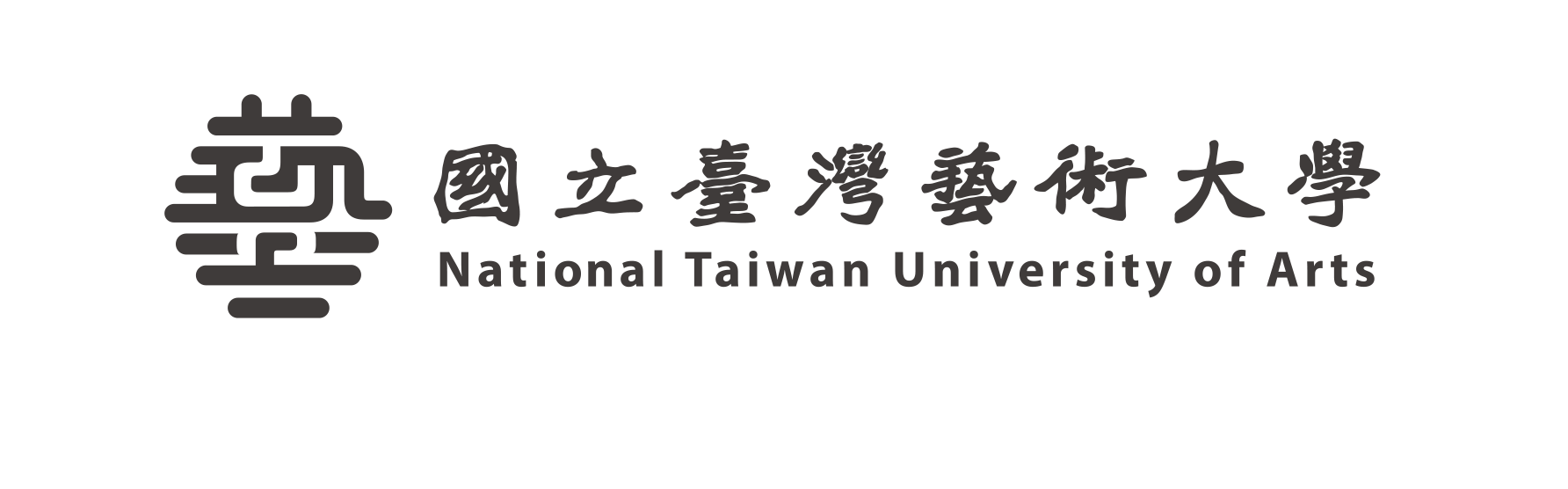 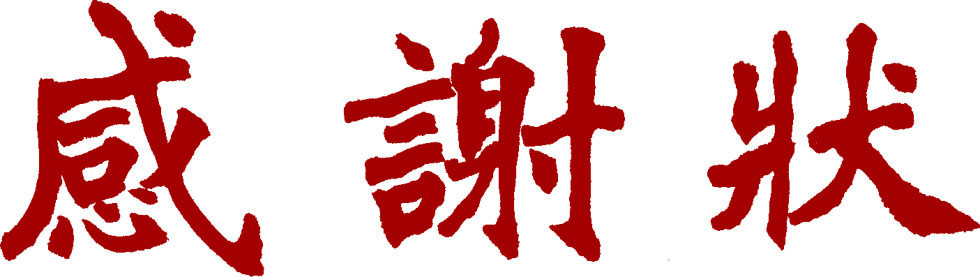 竭誠感謝學校 姓名職稱指導107-1學期課程「課程名稱」，嘉惠學生良多，特此銘 申謝忱。師資培育中心主任      中華民國107年11月19日